ЧЕК-ЛИСТ «Безопасность ребенка дома»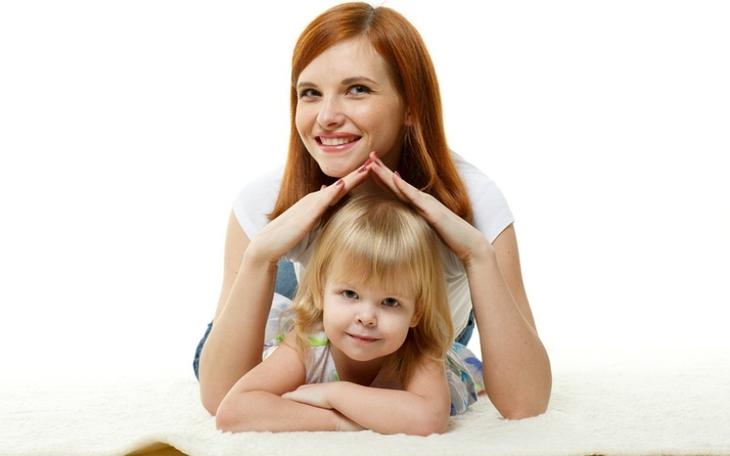 Родителям может казаться, что дома с ребенком ничего плохого произойти не может. Но даже в домашней обстановке маленьких мальчиков и девочек могут подстерегать опасности — и лучше заранее подумать о том, как их избежать. Мы подготовили для Вас чек-лист, по которому можно проверить свою квартиру и принять меры при необходимостиЛюбой ответственный родитель начинает обустраивать безопасное пространство для своего ребенка еще до его рождения. Потом дети становятся старше, но по-прежнему важно следить за соблюдением правил. Даже если ваш ребенок уже дошкольник и выглядит взрослым, важно сделать все, чтобы дом для него был дружелюбным и безопасным местом на сто процентов. И, конечно, самое главное — не оставлять маленьких детей без присмотра! Что может быть опасным для ребенка дома? Ответим себе на этот вопрос и сверимся со списком — насколько безопасно пространство, где живут или гостят маленькие дети.
1. Ванная комнатаМалышей не  стоит оставлять в ванне одних, но и в присутствии взрослых ребенок может травмироваться из-за неловких движений. Чтобы минимизировать риски, на дно ванны или душевой кабины стоит поместить нескользящий коврик или наклеить специальные полоски от скольжения. Они обеспечат сцепление с поверхностью, в том числе в воде. Если в доме есть маленький ребенок до трех лет, крышку унитаза рекомендуется держать закрытой, для этого есть специальные замки.2. Лекарства и химияВсе бытовые моющие средства, стиральные порошки и аптечка должны находиться вне зоны доступа ребенка. Недостаточно просто убрать их в шкаф под раковиной, если тот не снабжен замком-блокиратором. При покупке лекарств и хозяйственных средств стоит делать выбор в пользу флаконов со специальными защитными колпачками. 3. Пожарная безопасностьВ квартире, где есть маленькие дети, не помешает установить детекторы дыма. Спички, зажигалки и горючие средства должны находиться вне зоны досягаемости ребенка, и всегда стоит помнить, что выходы из квартиры не должны быть заставлены вещами. Если в доме есть план эвакуации на случай чрезвычайных ситуаций, стоит внимательно с ним ознакомиться. Обогревательные и электрические приборы нужно держать вдали от текстиля — штор, ковров и покрывал. Фен, утюжок для волос и прочие электроприборы всегда должны быть после использования отключены от сети и убраны в недоступное ребенку место. 4 Электрические шнуры и розеткиМаленькие дети часто проявляют интерес к розеткам. Установите в них пластиковые заглушки, которые можно вынуть только специальным ключом. Все розетки-пилоты и удлинители должны быть целостными, без повреждений шнуров и вилок. В идеале держать разветвители и любую другую электроаппаратуру надо там, где ребенок ее не сможет достать. 5. Твердые поверхностиКомнату, в которой проводит время маленький ребенок, лучше застелить коврами — особенно если малыш только учится ходить. Во-первых, мягкий ковер или покрывало создают теплоизоляционный слой, и ребенок не будет сидеть и ползать по холодному полу. Во-вторых, они помогут смягчить удар в случае падения. Небольшие мягкие или противоскользящие коврики стоит положить под пеленальный столик и кроватку ребенка. 6. Двери и лестницыОбычные межкомнатные двери — частая причина детских травм. Ребенок может прищемить пальцы, играя рядом. Избежать этого помогут специальные мягкие фиксаторы, которые надеваются у косяка на верхнюю часть двери. Если в доме есть лестница, стоит поставить на подъеме и спуске детские ограждения-калитки, которые будут закрыты на замок. 7. Окна в каждой комнатеОбычной фурнитуры на окнах для обеспечения полной безопасности недостаточно; она легко открывается, мгновенно распахивая створки. Москитные сетки также нельзя считать надежной защитой от падения. В доме с маленьким ребенком окна должны быть снабжены блокираторами, в том числе на балконе. Исключение — первый этаж, если установлены решетки с внешней стороны. Если необходимо проветрить комнату, блокиратор открывают ключом и остаются в помещении, контролируя, чтобы ребенок не приближался к открытому окну. 8. Острые углыКрая столов, стульев и шкафов нужно обклеить защитными уголками. Можно купить готовые силиконовые накладки или обойтись кусочками ткани и поролона. Их клеят на кроватях, комодах, столах и других предметах интерьера, о которые может удариться маленький ребенок. Для детской лучше выбирать мебель с закругленными краями, обтекаемой формы. Крупногабаритные предметы во всех помещениях стоит закрепить или убедиться, что их трудно опрокинуть даже взрослому. 9. КухняИз соображений безопасности стоит внимательно изучить инструкцию к плите. Газовые плиты часто снабжены ручками включения, которые нужно дополнительно вдавить внутрь, прежде чем повернуть. Другие — функцией газ-контроль: если конфорку не поджечь сразу же, подача газа прекращается. На электрических плитах, как правило, есть блокировка, чтобы ребенок не включил прибор, нажимая на кнопки. В любом случае уходить с кухни во время готовки, если там находятся дети, нельзя. Под рукой стоит всегда держать исправный огнетушитель. А еще в доме с ребенком лучше отказаться от скатерти: потянув за край, малыш может опрокинуть на себя все, что есть на столе. Не стоит также клеить на холодильник мелкие магниты. 10. Посудомоечная и стиральная машиныМаленькие дети любят наблюдать на барабаном стиральной машинки во время стирки. Но их привлекают и кнопки на панели техники. Ребенок может запустить не ту программу или остановить работу машинки. Лучше всего купить посудомоечную и стиральную машины с функцией защиты от детей либо запускать их, когда ребенок спит. Здесь пригодится бесшумный «детский» режим, в наличии которого нужно убедиться перед покупкой. 11. ИгрушкиНа изделиях для детей указан возрастной ценз, не стоит выбирать для детей до трех лет — самый опасный возраст в плане травматичности — игрушки, предназначенные малышам постарше. Маленькие дети любят пробовать все на вкус, поэтому игрушки не должны содержать мелких деталей и опасных веществ в составе. Отдельный вопрос — хранение игрушек. Чтобы не наступать на детали конструктора и машинки, важно тщательно следить за порядком в комнате, время от времени убирая вещи в корзины, ящики и мешки. Подробнее на РБК: https://realty.rbc.ru/news/614d99209a7947ade844f0dd